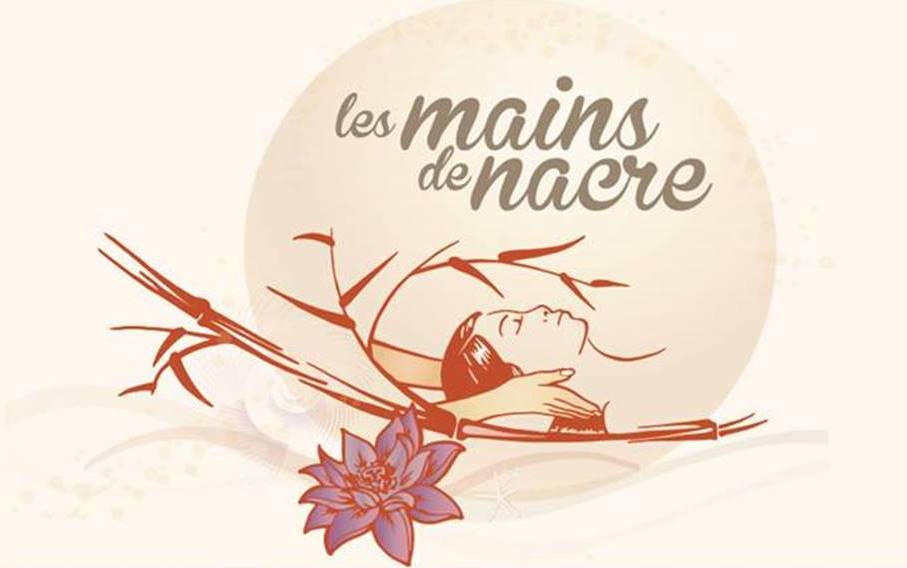 Programme formation au massage bien-êtreSavoir donner une séance complète de massage bien-êtreDurée : 21heures, 3 joursProfil des stagiaires : salariés, chefs d’entreprise, indépendants, demandeurs d’emploiPré-requis : aucun 

Objectifs pédagogiques : 
 Procurer une relaxation profonde sur l’ensemble du corps dans le but : d’améliorer le bien-être, en régulant le système nerveux et en procédant à une détente musculaire globale. Comprendre la dimension relationnelle à l’autre  Connaître les généralités et les effets bénéfiques des techniques corporelles et manuelles  Acquérir un outil professionnel de base performant 
Contenu pédagogique :
Matin 1 : Théorie
 Repères théoriques pour comprendre l’incidence du toucher : les effets, les conséquences, les résultats attendus  Savoir préparer le client à recevoir une séance  Les contre-indications au massage  Préparation de la salle de massage et du matériel   Utilisation des huiles durant le traitement et gestion pratique d’une séance   

Après-midi 1 : Pratique
Massage du dos  Techniques manuelles enseignées : effleurages, modelages, étirements, pétrissages, pressions et vibrations  Acquisition d’une posture équilibrée et non épuisante pour le praticien
Matin 2 : Pratique
Massage jambes postérieures + reliage dos et jambes postérieures  Techniques manuelles enseignées : effleurages, modelages, étirements, pétrissages, pressions et vibrations  Acquisition d’une posture équilibrée et non épuisante pour le praticien
Après-midi 2 : Pratique 
Massage jambes antérieures + reliage de la partie postérieure à la partie antérieure Techniques manuelles enseignées : effleurages, modelages, étirements, pétrissages, pressions et vibrations  Acquisition d’une posture équilibrée et non épuisante pour le praticien
Matin 3 : Pratique
Massage ventre, bras et visage  Techniques manuelles enseignées : effleurages, modelages, étirements, pétrissages, pressions et vibrations  Acquisition d’une posture équilibrée et non épuisante pour le praticien
Après-midi 3 : Pratique
Massage complet du corpsOrganisationFormateur : Bruno MANNEVYMoyens pédagogiques et techniques :Accueil des stagiaires dans une salle dédiée à la formationTables de massage et consommables nécessaires au massageSupports pédagogiques complets remis pour les cours théoriques et les cours pratiques. 
Dispositif de suivi de l’exécution de la formation et de l’évaluation des résultats de formation :Feuilles de présenceQuestionnaire de satisfaction